Supplementary MaterialFigure S1. Correlation matrix for the selected 43 SNPs in the Requite population. Of note the only correlated SNPs are six variants already known to be highly correlated in European population and to represent the same association signal (Fachal et al., 2014) (correlation coefficients between 0.96 and 0.99 in these cases). 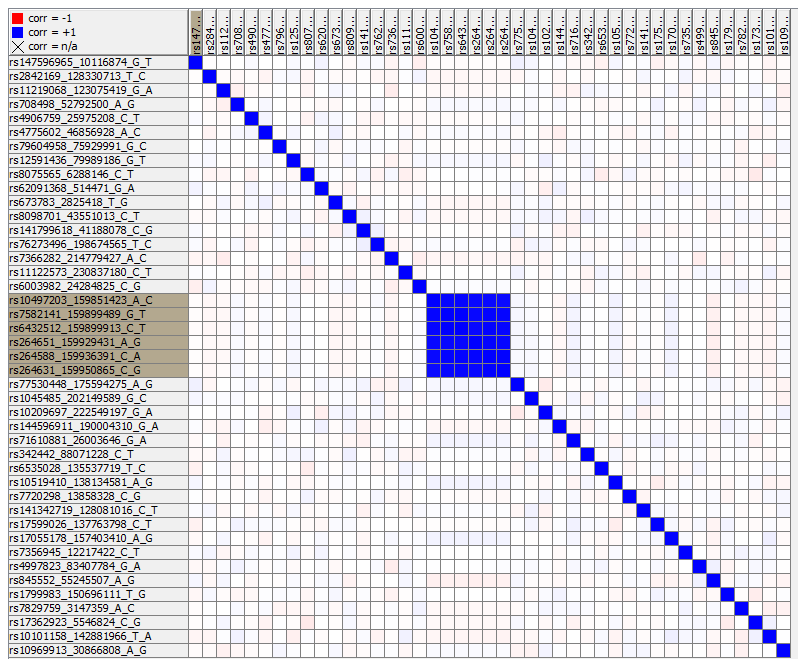 Table S1. Clinical characteristics of the cohort for the late rectal bleeding outcome. For continuous variables (i.e., age, BMI and Equivalent Uniform Dose, EUD) mean value and standard deviation are reported. The other variables are categorical and the number of patients that showed that specific condition is reported together with percentage in brackets.N=number; BMI=body mass index; TURP=Transurethral resection of the prostate; EUD=Equivalent Uniform Dose calculated with volume parameter n=0.12; RT=radiotherapy; 3DCRT=three-dimensional conformal radiotherapy; IMRT=Intensity Modulated Radiation Therapy; VMAT= Volumetric Modulated Radiation TherapyTable S2. Clinical characteristics of the cohort for the late urinary symptom outcomes. For continuous variables (i.e., age, BMI) mean value and standard deviation are reported. The other variables are categorical and the number of patients that showed that specific condition is reported together with percentage in brackets.N=number; BMI=body mass index; TURP=Transurethral resection of the prostate; RT=radiotherapy; 3DCRT=three-dimensional conformal radiotherapy; IMRT=Intensity Modulated Radiation Therapy; VMAT= Volumetric Modulated Radiation TherapyTable S3. Summary of SNPs identified by the Deep Sparse AutoEncoder as classifying patients with toxicity as outliers with respect to the characteristics (in terms of SNP profile) of patients without toxicity. The toxicity endpoint reported in bold identifies the endpoint for which the association was found in the original reference. In italics results for SNPs associated to overall toxicity. bleeding=late rectal bleeding; frequency=urinary frequency; stream=decreased urinary streamTable S4. Summary of results association between SNPs and the selected toxicity endpoints when using logistic regression. P-value≤0.05 are highlighted in bold. Of note the Bonferroni correction for multiple testing would require a p-value≤0.001 to be statistically significant.  bleeding=late rectal bleeding; frequency=urinary frequency; stream=decreased urinary stream.* All these variants are highly correlated in European population and represent the same association signal. See also correlation matrix as determined on the Requite population in the Supplementary material, Figure S1.Grade≥1 rectal bleeding1Total N1366Patients with outcome160 (11.7%)Age (years)69.4 (6.9)BMI∗ (kg/m2)27.6 (4.2)Smoke∗ (never)513 (37.8%)Smoke∗ (stop before diagnosis)647 (47.6%)Smoke∗ (stop at diagnosis) 38 (2.8%)Smoke∗ (current)161 (11.9%)Alcohol∗ (never)166 (12.3%)Alcohol∗ (stop before diagnosis)98 (7.3%)Alcohol∗ (stop after diagnosis)36 (2.7%)Alcohol∗ (current)1051 (77.8%)Diabetes172 (12.6%)Hypertension795 (58.2%)Other cardiovascular diseases324 (23.7%)Use of lipid lowering drugs513 (37.6%)No inflammatory bowel disease1296 (94.9%)Crohn’s disease14 (1.0%)Colitis ulcerosa11 (0.8%)Diverticulitis37 (2.7%)Other inflammatory bowel diseases8 (0.6%)Use of 5alpha reductase inhibitors or of alpha blockers164 (12.0%)Transurethral resection of the Bladder29 (2.1%)No abdominal surgery893 (65.6%)Appendectomy145 (10.7%)Cholecystectomy44 (3.2%)Rectum-sigma resection12 (0.9%)Nephrectomy6 (0.4%)Other261 (19.2%)TURP103 (7.5%)Radical prostatectomy415 (30.4%)Hormone therapy979 (71.7%)Irradiation of pelvic lymph nodes437 (32.0%)Irradiation of seminal vesicles∗793 (58.1%)3DCRT248 (18.2%)Static field IMRT157 (11.5%)VMAT/Rapid Arc961 (70.4%)Rectal EUD∗ (n=0.12, Gy)58.8 (7.5)1 Grade≥1 late rectal bleeding as defined in the main text: patients exhibiting at least mild bleeding (even requiring no intervention) at 12 or at 24 months. Patients with grade≥1 at baseline and grade≤1 during follow-up were considered as not bleeders; patients with haemorrhoids before radiotherapy treatment were excluded.∗ Missing values: 5 for BMI, 3 for EUD, 7 for Smoking habits, 15 for alcohol habits and 22 for irradiation of seminal vesicles.1 Grade≥1 late rectal bleeding as defined in the main text: patients exhibiting at least mild bleeding (even requiring no intervention) at 12 or at 24 months. Patients with grade≥1 at baseline and grade≤1 during follow-up were considered as not bleeders; patients with haemorrhoids before radiotherapy treatment were excluded.∗ Missing values: 5 for BMI, 3 for EUD, 7 for Smoking habits, 15 for alcohol habits and 22 for irradiation of seminal vesicles.Grade≥2 urinary frequency1Grade≥1 Haematuria2  Grade≥2 Nocturia3   Grade≥1 Decreased stream4Total N1334134312501234Patients with outcome56 (4.2%)74 (5.5%)223 (17.8%)211 (17.1%)Age (years)69.3 (6.9)69.3 (6.9)69.3 (6.9)69.3(6.8)BMI∗ (kg/m2)27.6 (4.2)27.6 (4.2)27.6 (4.2)27.6 (4.2)Smoke∗ (never)501 (37.8 %)505 (37.8%)468 (37.6%)461 (37.5%)Smoke∗ (stop before diagnosis)629 (47.4%)633 (47.4%)592 (47.6%)586 (47.7%)Smoke∗ (stop after diagnosis)36 (2.7%)37 (2.8%)35 (2.8%)35 (2.9%)Smoke∗ (current)161 (12.1%)161 (12.1%)149 (12.0%)146 (11.9%)Alcohol∗ (never)161 (12.2%)162 (12.2%)144 (11.6%)143 (11.7%)Alcohol∗ (stop before diagnosis)97 (7.4%)97 (7.3%)89 (7.2%)87 (7.1%)Alcohol∗ (stop after diagnosis)34 (2.6%)34 (2.6%)30 (2.4%)30 (2.5%)Alcohol∗ (current)1028 (77.9%)1035 (77.9%)975 (78.8%)961 (78.7%)Diabetes167 (12.5%)169 (12.6%)156 (12.5%)156 (12.6%)Hypertension773 (58.0%)780 (58.1%)716 (57.3%)705 (57.1%)Other cardiovascular disease321 (24.1%)322 (24.0%)301 (24.1%)296 (24.0%)Use of lipid lowering drugs502 (37.6%)504 (37.5%)472 (37.8%)468 (37.9%)No inflammatory bowel disease1264 (94.8%)1272 (94.7%)1180 (94.4 %)1166 (94.5%)Crohn’s disease13 (1.0%)14 (1.0%)13 (1.0%)13 (1.1%)Colitis ulcerosa11 (0.8%)11 (0.8%)10 (0.8%)10 (0.8%)Diverticulitis38 (2.9%)38 (2.8%)38 (3.0%)37 (3.0%)Other inflammatory bowel diseases8 (0.6%)8 (0.6%)9  (0.7%)8 (0.7%)Use of 5 alpha reductase inhibitors or of alpha blockers164 (12.3%)165 (12.3%)152 (12.2%)153 (12.4%)No abdominal surgery872 (65.6%)879 (65.7%)812 (65.2%)803 (65.3%)Appendectomy143 (10.8%)143 (10.7%)135 (10.8%)132 (10.7%)Cholecystectomy41 (3.1%)41 (3.1%)37 (3.0%)35 (2.9%)Rectum-sigma resection11 (0.8%)11 (0.8%)9 (0.7%)9 (0.7%)Nephrectomy6 (0.5%)6 (0.5%)6 (0.5%)6 (0.5%)Other256 (19.2%)258(19.2%)247(19.7%)245 (19.8%)TURP87 (6.5%)88 (6.6%)81 (6.5%)79 (6.4%)Radical prostatectomy409 (30.7%)412 (30.7%)390 (31.2%)386 (31.3%)Hormone therapy955 (71.6%)963 (71.7%)892 (71.4%)878 (71.2%)Irradiation of pelvic lymph nodes423 (31.7%)429 (31.9%)395 (31.6%)388 (31.4%)Irradiation of seminal vesicles∗772 (57.9%)778 (57.9%)726 (58.1%)715 (57.9%)3DCRT242 (18.1%)242 (18.0%)229 (18.3%)226 (18.3%)Static field IMRT156 (11.7%)156 (11.6%)143 (11.4%)139 (11.3%)VMAT/Rapid arc936 (70.2%)945 (70.4%)878 (70.2%)869 (70.4%)Maximum dose to the Bladder (α/β=1.5 Gy, Gy)73.6 (4.3)73.6 (4.3)73.6 (4.3)73.6 (4.3)Maximum dose to the Bladder (α/β=3 Gy, Gy)73.0 (4.5)73.0 (4.5)73.0 (4.5)73.0 (4.5)1Grade≥2 late urinary frequency defined as described in the main text: patients with urinary frequency limiting instrumental activities of daily living or if medical management at 12 OR at 24 months. Patients with grade≥2 urinary frequency at baseline were considered as not exhibiting this endpoint. 2Grade ≥1 late haematuria defined as described in the main text: patients with asymptomatic haematuria (clinical or diagnostic observations only, no intervention indicated) at 12 OR 24 months. Patients with grade≥1 haematuria at baseline and grade≤1 during follow-up were considered as not exhibiting the endpoint.3Grade ≥2 late nocturia defined as described in the main text: patients declaring need to urinate at least two-three times per night at 12 OR 24 months. Patients with grade≥2 nocturia at baseline and grade≤2 during follow-up were considered as not exhibiting the endpoint.4Grade≥1 late decreased urinary stream defined as described in the main text: patients scored with hesitant or dripping stream at 12 OR 24 months. Patients with grade≥1 haematuria at baseline and grade≤1 during follow-up were considered as not exhibiting the endpoint.∗ Missing values; for the urinary frequency endpoint: 5 BMI, 7 Smoking habits, 14 Alcohol habits and 23  irradiation of seminal vesicles; for the haematuria endpoint:, 5 BMI, 7 Smoking habits, 15 Alcohol habits and 23 irradiation of seminal vesicles; for the nocturia endpoint:4 BMI, 6 Smoking habits, 12 Alcohol habits and 20 irradiation of seminal vesicles ; for decreased urinary flow: 4 BMI, 6 Smoking habits, 13 Alcohol habits and 20 irradiation of seminal vesicles.1Grade≥2 late urinary frequency defined as described in the main text: patients with urinary frequency limiting instrumental activities of daily living or if medical management at 12 OR at 24 months. Patients with grade≥2 urinary frequency at baseline were considered as not exhibiting this endpoint. 2Grade ≥1 late haematuria defined as described in the main text: patients with asymptomatic haematuria (clinical or diagnostic observations only, no intervention indicated) at 12 OR 24 months. Patients with grade≥1 haematuria at baseline and grade≤1 during follow-up were considered as not exhibiting the endpoint.3Grade ≥2 late nocturia defined as described in the main text: patients declaring need to urinate at least two-three times per night at 12 OR 24 months. Patients with grade≥2 nocturia at baseline and grade≤2 during follow-up were considered as not exhibiting the endpoint.4Grade≥1 late decreased urinary stream defined as described in the main text: patients scored with hesitant or dripping stream at 12 OR 24 months. Patients with grade≥1 haematuria at baseline and grade≤1 during follow-up were considered as not exhibiting the endpoint.∗ Missing values; for the urinary frequency endpoint: 5 BMI, 7 Smoking habits, 14 Alcohol habits and 23  irradiation of seminal vesicles; for the haematuria endpoint:, 5 BMI, 7 Smoking habits, 15 Alcohol habits and 23 irradiation of seminal vesicles; for the nocturia endpoint:4 BMI, 6 Smoking habits, 12 Alcohol habits and 20 irradiation of seminal vesicles ; for decreased urinary flow: 4 BMI, 6 Smoking habits, 13 Alcohol habits and 20 irradiation of seminal vesicles.1Grade≥2 late urinary frequency defined as described in the main text: patients with urinary frequency limiting instrumental activities of daily living or if medical management at 12 OR at 24 months. Patients with grade≥2 urinary frequency at baseline were considered as not exhibiting this endpoint. 2Grade ≥1 late haematuria defined as described in the main text: patients with asymptomatic haematuria (clinical or diagnostic observations only, no intervention indicated) at 12 OR 24 months. Patients with grade≥1 haematuria at baseline and grade≤1 during follow-up were considered as not exhibiting the endpoint.3Grade ≥2 late nocturia defined as described in the main text: patients declaring need to urinate at least two-three times per night at 12 OR 24 months. Patients with grade≥2 nocturia at baseline and grade≤2 during follow-up were considered as not exhibiting the endpoint.4Grade≥1 late decreased urinary stream defined as described in the main text: patients scored with hesitant or dripping stream at 12 OR 24 months. Patients with grade≥1 haematuria at baseline and grade≤1 during follow-up were considered as not exhibiting the endpoint.∗ Missing values; for the urinary frequency endpoint: 5 BMI, 7 Smoking habits, 14 Alcohol habits and 23  irradiation of seminal vesicles; for the haematuria endpoint:, 5 BMI, 7 Smoking habits, 15 Alcohol habits and 23 irradiation of seminal vesicles; for the nocturia endpoint:4 BMI, 6 Smoking habits, 12 Alcohol habits and 20 irradiation of seminal vesicles ; for decreased urinary flow: 4 BMI, 6 Smoking habits, 13 Alcohol habits and 20 irradiation of seminal vesicles.1Grade≥2 late urinary frequency defined as described in the main text: patients with urinary frequency limiting instrumental activities of daily living or if medical management at 12 OR at 24 months. Patients with grade≥2 urinary frequency at baseline were considered as not exhibiting this endpoint. 2Grade ≥1 late haematuria defined as described in the main text: patients with asymptomatic haematuria (clinical or diagnostic observations only, no intervention indicated) at 12 OR 24 months. Patients with grade≥1 haematuria at baseline and grade≤1 during follow-up were considered as not exhibiting the endpoint.3Grade ≥2 late nocturia defined as described in the main text: patients declaring need to urinate at least two-three times per night at 12 OR 24 months. Patients with grade≥2 nocturia at baseline and grade≤2 during follow-up were considered as not exhibiting the endpoint.4Grade≥1 late decreased urinary stream defined as described in the main text: patients scored with hesitant or dripping stream at 12 OR 24 months. Patients with grade≥1 haematuria at baseline and grade≤1 during follow-up were considered as not exhibiting the endpoint.∗ Missing values; for the urinary frequency endpoint: 5 BMI, 7 Smoking habits, 14 Alcohol habits and 23  irradiation of seminal vesicles; for the haematuria endpoint:, 5 BMI, 7 Smoking habits, 15 Alcohol habits and 23 irradiation of seminal vesicles; for the nocturia endpoint:4 BMI, 6 Smoking habits, 12 Alcohol habits and 20 irradiation of seminal vesicles ; for decreased urinary flow: 4 BMI, 6 Smoking habits, 13 Alcohol habits and 20 irradiation of seminal vesicles.1Grade≥2 late urinary frequency defined as described in the main text: patients with urinary frequency limiting instrumental activities of daily living or if medical management at 12 OR at 24 months. Patients with grade≥2 urinary frequency at baseline were considered as not exhibiting this endpoint. 2Grade ≥1 late haematuria defined as described in the main text: patients with asymptomatic haematuria (clinical or diagnostic observations only, no intervention indicated) at 12 OR 24 months. Patients with grade≥1 haematuria at baseline and grade≤1 during follow-up were considered as not exhibiting the endpoint.3Grade ≥2 late nocturia defined as described in the main text: patients declaring need to urinate at least two-three times per night at 12 OR 24 months. Patients with grade≥2 nocturia at baseline and grade≤2 during follow-up were considered as not exhibiting the endpoint.4Grade≥1 late decreased urinary stream defined as described in the main text: patients scored with hesitant or dripping stream at 12 OR 24 months. Patients with grade≥1 haematuria at baseline and grade≤1 during follow-up were considered as not exhibiting the endpoint.∗ Missing values; for the urinary frequency endpoint: 5 BMI, 7 Smoking habits, 14 Alcohol habits and 23  irradiation of seminal vesicles; for the haematuria endpoint:, 5 BMI, 7 Smoking habits, 15 Alcohol habits and 23 irradiation of seminal vesicles; for the nocturia endpoint:4 BMI, 6 Smoking habits, 12 Alcohol habits and 20 irradiation of seminal vesicles ; for decreased urinary flow: 4 BMI, 6 Smoking habits, 13 Alcohol habits and 20 irradiation of seminal vesicles.SNPReferencebleedingnocturiafrequencystreamhaematuriahaematuriars17055178Kerns et al. 2020nocturiafrequencystreamrs17599026Kerns et al. 2016bleedingfrequencyrs8098701Kerns et al. 2016bleedingnocturiafrequencystreamrs7366282Kerns et al. 2016nocturiafrequencystreamhaematuriahaematuriars10209697Kerns et al. 2016frequencystreamhaematuriahaematuriars76273496Kerns et al. 2016bleedingfrequencystreamrs673783Kerns et al. 2016streamrs10969913Kerns et al. 2020bleedingnocturiafrequencyhaematuriahaematuriars11122573Kerns et al. 2020bleedingnocturiafrequencystreamrs708498De Langhe et al. 2014frequencyhaematuriahaematuriars845552De Langhe et al. 2014streamhaematuriahaematuriars1799983De Langhe et al. 2014nocturiafrequencyrs1045485De Langhe et al. 2014streamrs10497203Fachal et al. 2014nocturiars264651Fachal et al. 2014nocturiars264631Fachal et al. 2014bleedingnocturiars147596965Kerns et al. 2016 frequencyhaematuriars77530448Kerns et al. 2016nocturia frequencystreamhaematuriars141799618Kerns et al. 2016 bleedingrs11219068Kerns et al. 2016nocturiars8075565Kerns et al. 2016frequencyrs6535028Kerns et al. 2016 streamrs7829759Kerns et al. 2016haematuriars79604958Kerns et al. 2016haematuriars12591436Kerns et al. 2016 frequencyhaematuriaprevious associationREFERENCEbleedinghaematuriafrequencystreamnocturiars10519410bleedingKerns et al. 20130.560.330.170.800.89rs17055178bleedingKerns et al. 20200.860.140.460.920.29rs10101158frequencyKerns et al. 20160.890.280.700.780.02rs10209697frequencyKerns et al. 20160.820.560.860.050.41rs17599026frequencyKerns et al. 20160.620.420.610.680.34rs342442frequencyKerns et al. 20160.630.580.790.160.14rs4997823frequencyKerns et al. 20160.780.150.440.470.20rs6003982frequencyKerns et al. 20160.610.370.630.690.44rs7356945frequencyKerns et al. 20160.010.750.470.960.61rs7366282frequencyKerns et al. 20160.990.840.050.410.85rs8098701frequencyKerns et al. 20160.870.870.480.060.55rs11122573haematuriaKerns et al. 20200.180.780.500.780.48rs708498haematuriaDe Langhe et al. 20140.110.300.930.100.69rs845552haematuriaDe Langhe et al. 20140.760.140.440.970.95rs1045485nocturiaDe Langhe et al. 20140.970.680.480.960.82rs1799983nocturiaDe Langhe et al. 20140.680.920.330.300.22rs10969913streamKerns et al. 20200.690.490.400.640.01rs141342719streamKerns et al. 20160.750.100.120.720.49rs144596911streamKerns et al. 20160.220.060.520.070.60rs17362923streamKerns et al. 20160.840.480.480.270.87rs62091368streamKerns et al. 20160.880.130.360.040.46rs673783streamKerns et al. 20160.610.460.130.970.20rs76273496streamKerns et al. 20160.910.980.650.240.91rs7720298streamKerns et al. 20160.460.240.150.730.91rs10497203*overall toxicityFachal et al. 20140.230.290.370.160.04rs11219068overall toxicityKerns et al. 20160.520.910.280.890.94rs12591436overall toxicityKerns et al. 20160.400.600.190.250.66rs141799618overall toxicityKerns et al. 20160.430.220.390.790.48rs147596965overall toxicityKerns et al. 20160.730.530.060.290.59rs264588*overall toxicityFachal et al. 20140.230.320.350.310.09rs264631*overall toxicityFachal et al. 20140.350.380.310.370.08rs264651*overall toxicityFachal et al. 20140.270.320.350.280.09rs2842169overall toxicityKerns et al. 20160.220.810.030.720.45rs4775602overall toxicityKerns et al. 20160.780.230.920.770.38rs4906759overall toxicityKerns et al. 20160.390.700.180.950.07rs6432512*overall toxicityFachal et al. 20140.210.310.360.190.08rs6535028overall toxicityKerns et al. 20160.670.860.810.180.90rs71610881overall toxicityKerns et al. 20160.470.710.420.950.21rs7582141*overall toxicityFachal et al. 20140.210.310.360.190.08rs77530448overall toxicityKerns et al. 20160.130.520.590.560.26rs7829759overall toxicityKerns et al. 20160.520.780.760.870.09rs79604958overall toxicityKerns et al. 20160.370.660.540.230.24rs8075565overall toxicityKerns et al. 20160.720.500.830.140.15